Minutes of meeting of Kirkwhelpington Parish Council held at the Memorial Hall, Kirkwhelpington on Tuesday 6th November 2018 at 7.30pmThose Present:	R Thornton (Chairman), E Rogerson, A Purves,  J Brown, K Fortune, C Miller (Clerk)2018/86	Apologies for AbsenceP Senior2018/87	Declarations of InterestThere were no Declaration of Interests.2018/88	Public questionsNo public questions.2018/89	Minutes of previous meeting held Tuesday 4th September 2018The minutes of the previous meeting held Tuesday 4th September 2018 were agreed as a true record.2018/90	Matters arising from previous meeting held Tuesday 4th September 2018Meadowlands Wall: Drainage contractor had confirmed works would commence this week - resident reported after the recent wet weather bricks were moving once more.  Fencing contractor prepared to remove bricks however this work had not been quoted for.  A696 Flooding: Due to recent dry weather there were no issues at the present time – to be taken off agenda.Trees: It was assumed the trees were the responsibility of County Council – Clerk to report to County Council and pass on details of tree surgeon.  St Oswald’s Way signpost: County Council Footpaths Officer had removed sign and organised repair.2018/91	Correspondence  Notice of vacancy for Parish Council representative on Northumberland Association of Local Council Committee CPRE – newsletterCommunity Action Northumberland – Housing Needs Survey2018/92	Finance2018/92/01	Bank Balance: £34890.06  as at 30/9/182018/92/02	The following accounts were authorised:Kirkwhelpington Memorial Hall – W/C maintenance - £255.50; Grant for outside W/C - £500; Rent of hall - £90.00C Miller – September, October salary £221.97 and expenses – £27.36 HMRC -  PAYE on above - £55.60Robson & Cowan - £28.00 Grasscutting – W Birdsall –  48 hours, £420.00; R Nevin –  110 hours, £962.502018/92/03	Request for grant: Core Music; Community Action Northumberland; Tynedale Hospice at HomeTo be deferred until March 2019.2018/92/04	To approve submission for funding for football postsQuotes had been received for replacement of football posts - parishioner suggested contacting Kirkwhelpington Educational Trust and submitting an application with quote received at a cost of £1050 – Clerk and Chairman to arrange grant application.2018/92/05	To approve precept 2019-2020First draft of precept proposals 2019 – 2020 with recommendation for precept amount to be £6500 – to be confirmed at January 2019 meeting.2018/93	Planning Matters2018/93/01	Planning Applications received18/03676/TREECA: Wansbeck House, TPO – Fell No 3 Austrian Firs to reduce interference with power lines – supported 18/03855/FELTPO: Barts Cottage, TPO – Sycamore, 30% reduction, Beech – fell and replant with Mountain Ash, Ash – partially fell, Sycamore – fell - supported2018/93/02	Approval of Planning Application18/00943/FUL: Land South East of Merryshields Farm – proposed new dwelling and portal frame building2018/94	Play Ground – monthly inspection	Insurance Company had advised a monthly, written inspection should be carried out on the play area equipment.  Parishioner reported rust and cracking on the smaller swing – K Fortune to inspect, and who had also rectified protruding bolts – Clerk to provide electronic copy of checklist to K Fortune.2018/95	Update on Ray Fell Wind Farm/Community Interest CompanyRay Wind Fund web-site being set up this week which will direct person’s to either the Community Foundation or CIC.  Next round of funding from CIC to be 4/12/18.  A community group had been formed who were putting proposals together to improve broadband.2018/96	Urgent BusinessHedgecuttings require removal from playing field as there had been no bonfire this year and could not be disposed of – R Thornton and K Fortune to arrange removal.Parishioner had made a complaint about a garden within the parish, however this was not the remit of a Parish Council.    Fire engines had accessed the small bridge.Parishioner had submitted a proposal to upgrade the footpath leading from Kirkwhelpington to Knowesgate, and suggesting the Parish Council obtain funding from the Ray Wind Farm fund, however a professional would need engaged to draw up plans.  Clerk to reply to parishioner stating there are huge time and cost implications in such a project, the level of need for an upgrade needs to be determined initially, and the Parish Council would place an article in Chimes asking parishioners if they use the current footpath.  Suggestion for installation of underground heating had been received by utilising funding from Ray Wind Farm monies, which would entail a feasibility study and be extremely complex – it was agreed to look into applying for funding for a study – Clerk to contact Community Foundation for advice as to who would be able to carry out this out and if their funding could be accessed for this.        2018/97	Date of next MeetingThe next meeting of Kirkwhelpington Parish Council will be held on Tuesday 8th January 2019 commencing 730pm in Kirkwhelpington Memorial Hall.PART TWOThat under the Public Bodies (Admission to Meetings) Act 1960, the public and representatives of the press and broadcast media be excluded from the meeting during the consideration of the following items of business as publicity would be prejudicial to the public interest because of the confidential nature of the business to be transacted.2018/98/PRIVATE	Meadowlands Wall insurance implicationsOnce fencing work completed Clerk to forward invoice to insurance company.2018/99/PRIVATE	To agree grasscutting pay rates 20192018 rate £8.75/hour, and it was agreed to raise this to £9.00/hour 2019.  Grasscutting machinery may require servicing.The meeting closed at 905pm.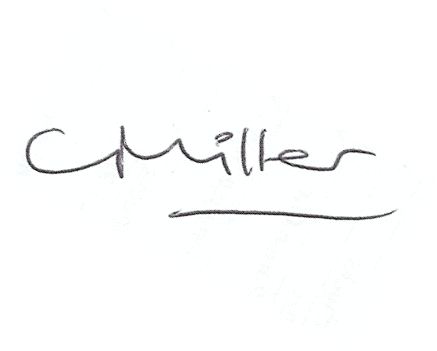 Claire Miller, Parish Clerk